Thèmes 7 et  8 : « Pas d’action sans interaction et tous sous pression »1)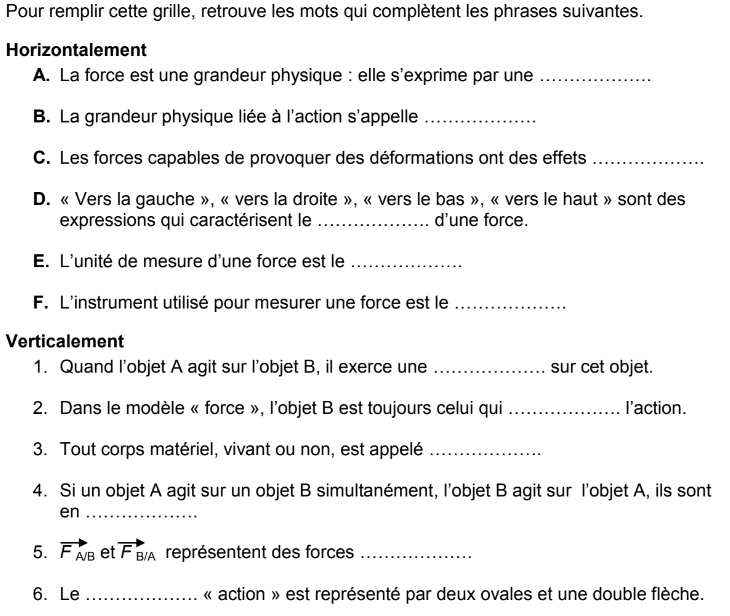 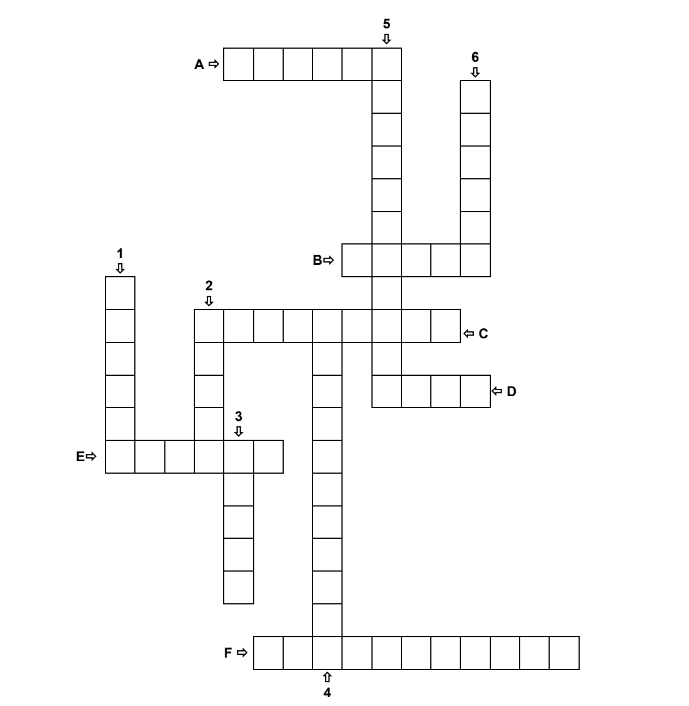 2) Louis pousse sur le ponton avec une force d’une valeur de 450N.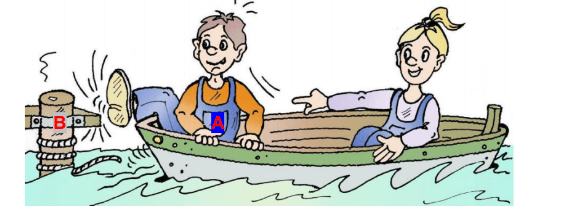 Modélise les forces entre Louis (A) et le ponton (B).N’oublie pas de choisir une échelle.Complète le tableau ci-dessousS’agit-il de forces réciproques ? Justifie.3) 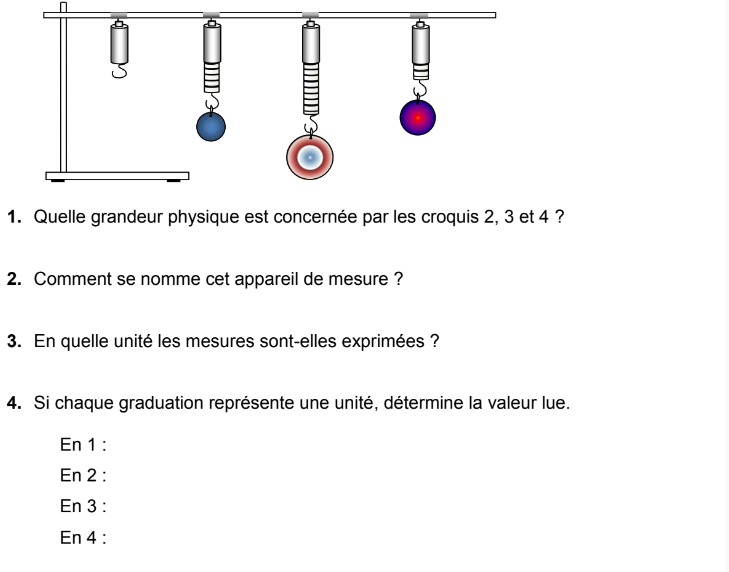 4) 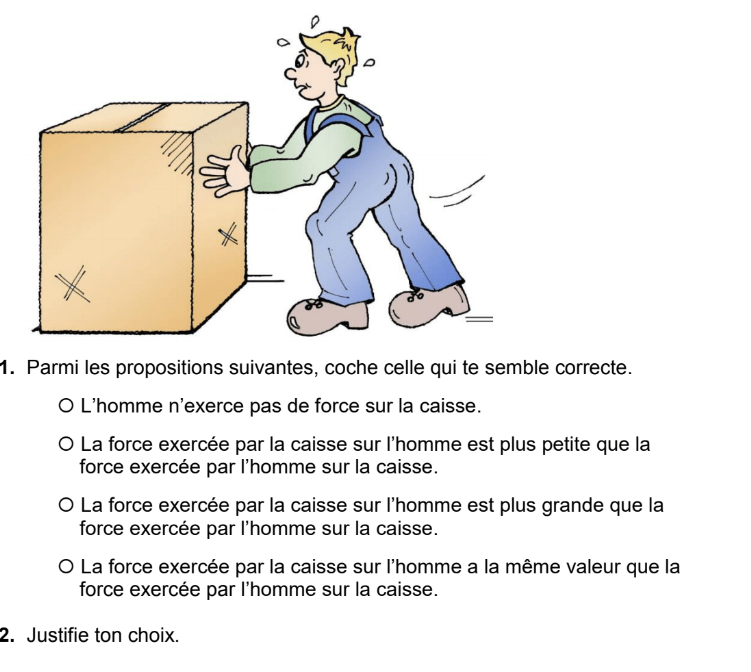 5) 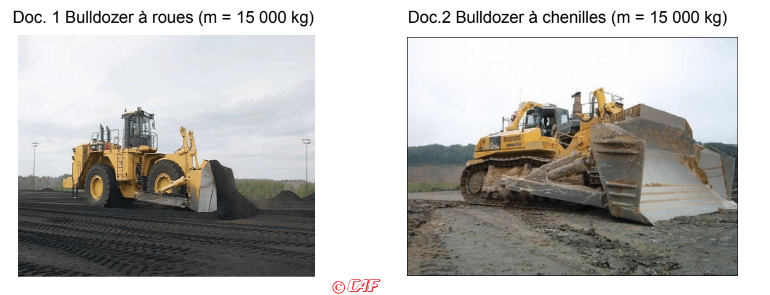 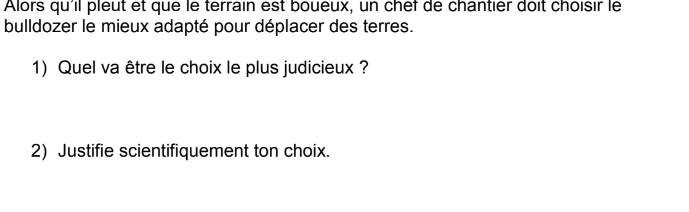 6)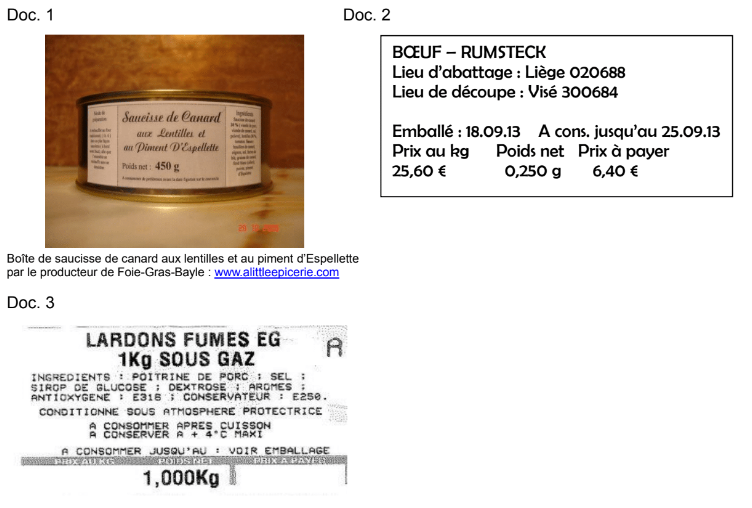 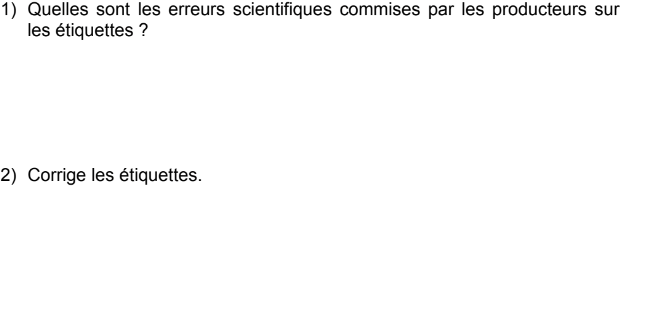 7) 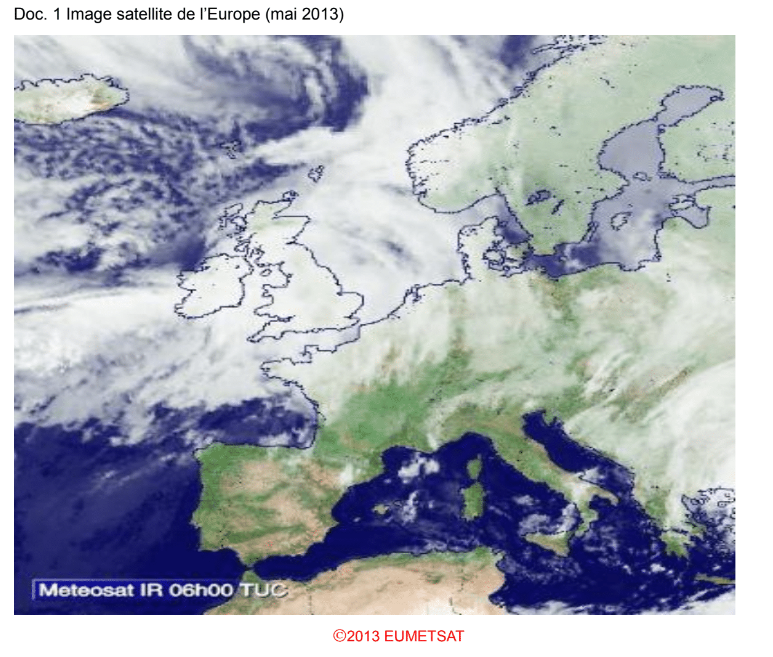 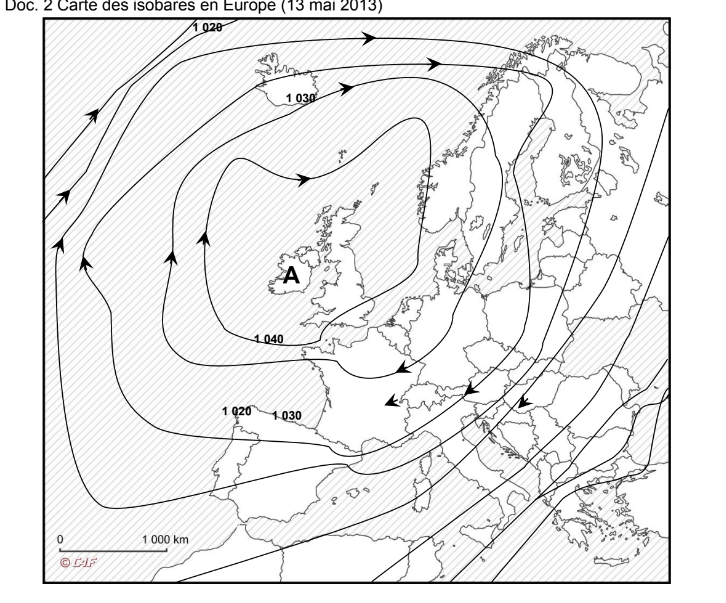 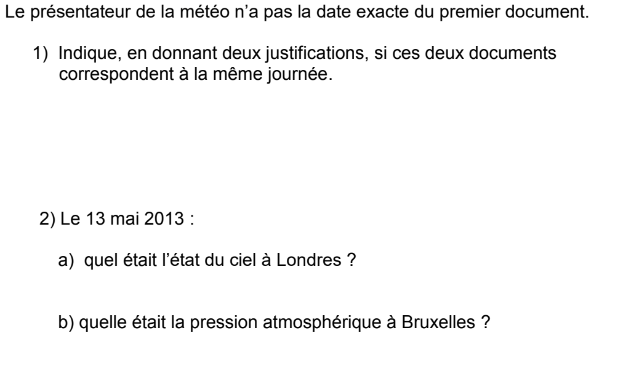 CaractéristiquesF A/BFB/A